Contemplative Fire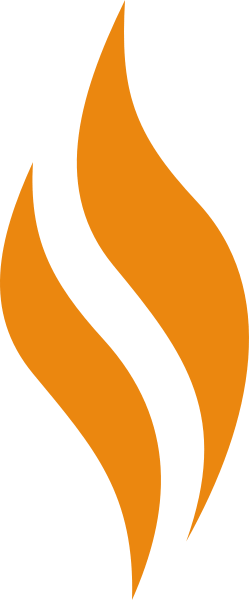     Pilgrimage to Now/hereActive Hope in the Climate CrisisSaturday 1 February 2020 9.30 for 10am until 3.00pm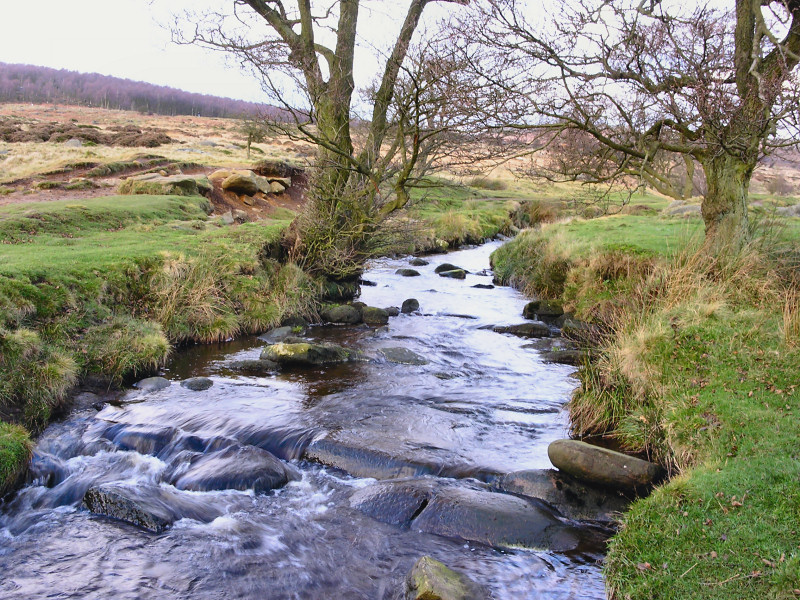 Led by Contemplative Fire Companions Ali Dorey and Mike Nutt.There will be a short walk, including some simple body prayer. Our time together will offer opportunities for us to see the reality of climate change with new eyes and find hopeful ways of living in response.Venue: Longshaw Estate Discovery Centre (next to main car park), S11 7TZhttps://www.nationaltrust.org.uk/longshaw-burbage-and-the-eastern-moorsEach Pilgrimage to Now/here is open to all, so please feel free to bring a friendYou will need a packed lunch and weatherproof wearSuggested donation for the day, between £10 and £20 per person.It’s helpful for us to know how many people are coming, so please book by emailing: info@contemplativefire.org (including your name, contact and details of any donation).Pay by BACS if you can: Contemplative Fire: 78891209 Sort Code: 09-01-27Reference your payment with “[your surname] PTN”Or send a cheque made payable to Contemplative Fire to:Contemplative Fire, The Circle, 33 Rockingham Lane, Sheffield S1 4FWwww.contemplativefire.org				Registered Charity no: 1106392